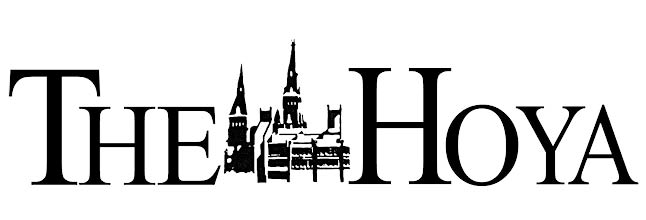 Opinion Columnist Application | Fall 2016Thank you for your interest in writing a column for the spring semester of 2014. Opinion columnists can become among the most recognizable contributors at The Hoya, and their commentary plays an important role in campus dialogue.A successful column approaches a broad topic through the columnist’s unique angle. Past columns have commonly focused on religion, politics or student life, but applicants should not limit themselves to those areas. Regular columnists are responsible for writing one column every two weeks, and it is critical that applicants be able to commit to writing at this uninterrupted frequency.The Hoya features online­only columnists in addition to those writers who appear in print. Online columns have the same characteristics of print columns, but are shorter in length and can be more stylistically flexible. Although all submissions will be considered for print and online positions, applicants should indicate in their cover letter any preference for either online or print columns.The deadline for columnist applications is Saturday August 27th, 2016, at 11:59 p.m. Please submit your application to Syed Humza Moinuddin, Opinion Editor, at opinion@thehoya.com.Application ElementsCover LetterYour application should include a short cover letter explaining why you have chosen to apply to be a columnist for the Opinion section of The Hoya. Additionally, please include your name, school, year and hometown.What would be the theme of your column? Columnists should avoid discussing the same subject repeatedly, but each column should have a unique and distinguishable angle or general area of focus.In addition to the subjects discussed in your sample columns, please list additional topics on which you would potentially be interested in writing. If applicable, please list your past and present involvement in journalism, be it at Georgetown or elsewhere.Finally, please list your primary activities during the academic year, such as participation in student groups or jobs.Sample ColumnsPlease attach two sample columns that represent the theme of the column you hope to write throughout the semester. These columns should be between 600 and 800 words in length. These sample columns will function as the first two that will run, so keep in mind that they may be published. Give your column a tentative title.Note: The Hoya has occasionally featured duo columns. If this interests you, please submit only one application, with both applicants’ cover letters on the same sheet. Additionally, give a specific explanation in your cover letter for why you are applying as a pair.